Stagione Sportiva 2023/2024Comunicato Ufficiale N° 86 del 09/11/2023SOMMARIOSOMMARIO	1COMUNICAZIONI DELLA F.I.G.C.	1COMUNICAZIONI DELLA L.N.D.	1COMUNICAZIONI DEL COMITATO REGIONALE	1NOTIZIE SU ATTIVITÀ AGONISTICA	3ERRATA CORRIGE	6COMUNICAZIONI DELLA F.I.G.C.COMUNICAZIONI DELLA L.N.D.COMUNICAZIONI DEL COMITATO REGIONALESVINCOLI EX ART. 117 BIS NOIFSecondo quanto previsto dall’art. 117 Bis delle NOIF per la risoluzione del rapporto contrattuale di lòavoro sportivo o di apprendistato con calciatori/calciatrici non professionisti/e, “Giovani Dilettanti”, “giovani di Serie” e dei calciatori/calciatrici di calcio a 5Vista la documentazione deposititata a mezzo PEC al Comitato Regionale Marche, si dichiarano svincolati i seguenti calciatori:COMUNICAZIONI DEL SETTORE GIOVANILE E SCOLASTICOATTIVITA' CALCIO+UNDER15 FEMMINILE Il Coordinatore Federale Regionale Floriano Marziali del Settore Giovanile e Scolastico con riferimento all’attività di Sviluppo dell’Attività Under 15 comunica l’elenco delle ragazze convocate per il giorno martedì 14 Novembre 2023 alle ore 15.00 presso il Campo sportivo Santa Maria dell’Arzilla (in erba sintetica) di Pesaro, Strada Provinciale 32, n. 6.Le calciatrici convocate dovranno presentarsi puntuali e munite del kit personale di giuoco (tuta, kway, maglia, calzoncini, calzettoni), oltre a parastinchi e:- COPIA CARTACEA DEL CERTIFICATO MEDICO - DOCUMENTO D’IDENTITA’- AUTORIZZAZIONE TRASPORTO ALLA CONVOCAZIONE FIRMATA DA ENTRAMBI I GENITORILa seduta di allenamento si svolgerà   nel pieno rispetto delle normative in vigore, indicazioni generali finalizzate al contenimento dell’emergenza COVID-19. Per le convocazioni cui sotto, valgono le indicazioni generali emanate dalla FIGC con il protocollo datato 13 LUGLIO 2023 “RACCOMANDAZIONI per la pianificazione, organizzazione e gestione della Stagione Sportiva 2023/2024 finalizzate al contenimento della diffusione del contagio da Covid-19 nell’ambito dei campionati professionistici e dilettantistici”” reperibile sul sito www.figc.itSi raccomanda massima puntualità. Per qualsiasi comunicazione contattare il Team Manager:  Sig.a Mosca Emily Tel. 333 8806567 e-mail: (base.marchesgs@figc.it – marche.sgs@figc.it)In caso di indisponibilità motivata delle calciatrici convocate, le Società devono darne immediata comunicazione, inviando eventualmente certificazione medica per l’assenza.STAFFSelezionatore Under 15 F		Mandolini PaoloCollaboratore tecnico:		Marinelli MatteoCollaboratore tecnico:		Diana StefanoTeam Manager e Medico		Mosca EmilyNOTIZIE SU ATTIVITÀ AGONISTICAPROMOZIONERISULTATIRISULTATI UFFICIALI GARE DEL 04/11/2023Si trascrivono qui di seguito i risultati ufficiali delle gare disputate che annullano e sostituiscono quelli pubblicati nel CU n. 85 del 08.11.20203CLASSIFICAGIRONE BPRIMA CATEGORIARISULTATIRISULTATI UFFICIALI GARE DEL 04/11/2023Si trascrivono qui di seguito i risultati ufficiali delle gare disputate che annullano e sostituiscono quelli pubblicati nel CU n. 85 del 08.11.20203GIUDICE SPORTIVOIl Giudice Sportivo Avv. Agnese Lazzaretti, con l'assistenza del segretario Angelo Castellana, nella seduta del 09/11/2023, ha adottato le decisioni che di seguito integralmente si riportano:GARE DEL 4/11/2023 PROVVEDIMENTI DISCIPLINARI In base alle risultanze degli atti ufficiali sono state deliberate le seguenti sanzioni disciplinari. MASSAGGIATORI SQUALIFICA. FINO AL 22/11/2023 Per comportamento non regolamentare. CLASSIFICAGIRONE CJUNIORES UNDER 19 REGIONALERISULTATIRISULTATI UFFICIALI GARE DEL 04/11/2023Si trascrivono qui di seguito i risultati ufficiali delle gare disputateRISULTATI UFFICIALI GARE DEL 08/11/2023Si trascrivono qui di seguito i risultati ufficiali delle gare disputateGIUDICE SPORTIVOIl Giudice Sportivo Avv. Agnese Lazzaretti, con l'assistenza del segretario Angelo Castellana, nella seduta del 09/11/2023, ha adottato le decisioni che di seguito integralmente si riportano:GARE DEL 8/11/2023 PROVVEDIMENTI DISCIPLINARI In base alle risultanze degli atti ufficiali sono state deliberate le seguenti sanzioni disciplinari. CALCIATORI NON ESPULSI AMMONIZIONE (III INFR) AMMONIZIONE (II INFR) AMMONIZIONE (I INFR) CLASSIFICAGIRONE AGIRONE BGIRONE CERRATA CORRIGECAMPIONATO PRIMA CATEGORIAA seguito rettifica arbitrale l’inibizione fino al 22.11.2023 comminata nel CU n. 85 del 08.11.2023 al sig. AGOSTINI MATTEO, dirigente della soc. Piceno United MMX, deve ritenersi revocata con effetto immediato; al contempo viene sanzionato il sig. VIRGULTI GIANLUCA, tesserato con la medesima suddetta società, come risulta nel presente CU.Le ammende irrogate con il presente comunicato dovranno pervenire a questo Comitato entro e non oltre il 20/11/2023.Pubblicato in Ancona ed affisso all’albo del Comitato Regionale Marche il 09/11/2023.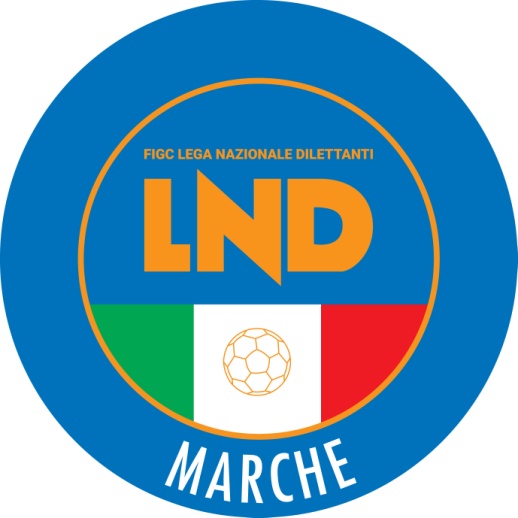 Federazione Italiana Giuoco CalcioLega Nazionale DilettantiCOMITATO REGIONALE MARCHEVia Schiavoni, snc - 60131 ANCONACENTRALINO: 071 285601 - FAX: 071 28560403sito internet: www.figcmarche.it                         e-mail: crlnd.marche01@figc.itpec: marche@pec.figcmarche.itMatricolaCalciatoreNascitaMatricolaSocietà1012103BAH OUSMAN16.03.1988700349A.P.   AURORA TREIA6840359CICCONOFRI MATTIA14.07.2003916298A.C.D. MORROVALLE4378588PETRUCCI ANDREA16.06.1991937908U.S.   TOLENTINO 1919 SSDARL4001037STORANI EMILIANO19.05.1993937908U.S.   TOLENTINO 1919 SSDARLN.COGNOMENOMENASCITASOCIETÀ1ABRAMMAYA19/02/2009ANCONA RESPECT2BAIOCCONICOLE31/01/2009US RECANATESE3BALLETTILAURA12/12/2010APD LF JESINA CALCIO FEMMINILE4BRAYCATERINA 12/05/2010CESENA FC5BRIGLIADORIMIA24/01/2009CESENA FC6CANTOREANGELICA03/04/2009CESENA FC7CARDINALIMARTINA14/11/2010VIS PESARO8CASAVECCHIASARA13/11/2010CARISSIMI 20169CARLONIVITTORIA12/01/2009APD LF JESINA CALCIO FEMMINILE10CECCOLININOEMI22/06/2010US ARZILLA11CICCARELLIMYA29/09/2009APD LF JESINA CALCIO FEMMINILE12CROGNALETTIGIOIA09/052009APD LF JESINA CALCIO FEMMINILE13DEMIRAJKETSI27/04/2009SAN MARINO ACADEMY14FABBRI SARA14/02/2009SAN MARINO ACADEMY15FORGIAJENNIFER12/03/2009POLISPORTIVA MANDOLESI16GIORGICATERINA13/06/2010US ARZILLA17GIUSINISVEVA28/09/2009RICCIONE FEMMINILE 18GROSUEMILIANA NICOLE23/07/2010SAN MARINO ACADEMY 19LEMNUSHAKAMILA30/06/2010CESENA FC20LEONARDIGIUDITTA22/06/2010US ARZILLA21LISICASOPHIA17/05/2009ANCONA RESPECT22MAGNANIVIOLA14/04/2009CESENA FC23MANCASOPHIE13/07/2010VIS PESARO24MANCINISOFIA12/04/2010US ARZILLA25MANDOLINIGINEVRA16/02/2010AC. MAROTTA MONDOLFO26MERLONGHISOFIA05/01/2009PONTE SAN GIUSTO ACADEMY27PASSETTISVEVA14/10/2009CARISSIMI 201628PENSERINI GIULIA26/03/2010SAN MARINO ACADEMY 29PICCHETTILINDA17/01/2009CESENA FC30ROSSIVIRGINIA11/03/2009U.S. ARZILLA31TOMBARIMARTINA28/05/2010CARISSIMI 201632TORALDOELEONORA23/07/2009SAN MARINO ACADEMY33TULCEANUALINA ELENA12/02/2010ANCONA RESPECT34ULISSIANASTASIA11/09/2010US ARZILLA35URBINATIEMMA07/03/2010RICCIONE FEMMINILE36VECCHIONELUCREZIA17/05/2009RIMINI FCSquadraPTGVNPGFGSDRPEU.S. TRODICA17952214950A.S.D. ELPIDIENSE CASCINARE15943210820G.S. PALMENSE SSDARL14935112930SSDARL ATL. CALCIO P.S. ELPIDIO14935112930S.S.D. MONTICELLI CALCIO S.R.L.149423910-10A.S.D. CALCIO CORRIDONIA14942389-10A.S.D. ATLETICO CENTOBUCHI139342131030VIGOR CASTELFIDARDO-O ASD139414151230U.S.D. SANGIORGESE M.RUBBIANESE139342141220S.S. MATELICA CALCIO 1921 ASD1393429900A.S.D. CASETTE VERDINI119324131210CLUENTINA CALCIO119252910-10A.S.D. POTENZA PICENA8915389-10A.P. AURORA TREIA89225913-40A.C. RAPAGNANO79144814-60U.S. APPIGNANESE69207311-80VIRGULTI GIANLUCA(PICENO UNITED MMX A R.L.) SquadraPTGVNPGFGSDRPEA.S.D. VIGOR MONTECOSARO CALCIO167511166100S.S. SETTEMPEDA A.S.D.14742110190S.S. PORTORECANATI A.S.D.1263307340A.S.D. MONTECOSARO11732257-20A.S.D. S.CLAUDIO107313111010A.S.D. CAMERINO CALCIO972327700ELITE TOLENTINO862229540A.S.D. PASSATEMPESE8722367-10A.S.D. FOLGORE CASTELRAIMONDO8722378-10A.S.D. CINGOLANA SAN FRANCESCO87151910-10A.S.D. MONTECASSIANO CALCIO87223810-20A.S.D. CALDAROLA G.N.C.8715179-20U.S. PINTURETTA FALCOR7714259-40A.S.D. ESANATOGLIA6713359-40URBIS SALVIA A.S.D.6713348-40A.S.D. MONTEMILONE POLLENZA57124310-70PAOLINI FRANCESCO(MONTURANO CALCIO) SALVUCCI MATTEO(MONTURANO CALCIO) TROTTI LEONARDO(MONTURANO CALCIO) BUGATTI LORENZO(JESI) GIAMPAOLETTI FEDERICO(MOIE VALLESINA A.S.D.) MORICONI ALESSANDRO(MOIE VALLESINA A.S.D.) SCHIAVONI ALESSANDRO(MOIE VALLESINA A.S.D.) FABRIZI ALESSANDRO(CALDAROLA G.N.C.) PIRANI ANDREA(JESI) CROSTELLI LEONARDO(MOIE VALLESINA A.S.D.) PAOLUCCI MATTIA(MOIE VALLESINA A.S.D.) SquadraPTGVNPGFGSDRPEU.S. CASTELFRETTESE A.S.D.15650110460SSDARL MARINA CALCIO146420142120A.S.D. K SPORT MONTECCHIO GALLO1464209360A.S.D. GABICCE GRADARA147421211740A.S.D. POL. LUNANO137412151230A.S.D. UNIONE CALCIO PERGOLESE11732211920A.S.D. VILLA S.MARTINO107313111100POL.D. VISMARA 2008862228710A.S.D. ATLETICO MONDOLFOMAROTTA771421113-20U.S. FERMIGNANESE 1923661321112-10A.S.D. S.ORSO 1980661321013-30A.S.D. URBANIA CALCIO571241417-30A.S.D. LMV URBINO CALCIO571241119-80SSDARL BIAGIO NAZZARO36105918-90A.S.D. VALFOGLIA27025917-80SquadraPTGVNPGFGSDRPEA.S.D. PORTUALI CALCIO ANCONA186600305250A.C.D. S.S. MACERATESE 192216751116880S.S. MATELICA CALCIO 1921 ASD13641117890VIGOR CASTELFIDARDO-O ASD137412161060ASR CASTELFIDARDO S.S.D. ARL127403141220CLUENTINA CALCIO11732210910U.S.D. OSIMANA972321316-30MOIE VALLESINA A.S.D.872231113-20A.S.D. CALCIO CORRIDONIA87223813-50ASR CIVITANOVESE CALCIO6613267-10A.S.D. FABRIANO CERRETO67133716-90A.S.D. JESI561237700A.S.D. I.L. BARBARA MONSERRA46114714-70A.S.D. POTENZA PICENA46114320-170S.S.D. MONTEFANO CALCIO A R.L.36105815-70SquadraPTGVNPGFGSDRPEA.S.D. SANGIUSTESE VP1976102111100A.P. AURORA TREIA16751115870A.S.D. CALDAROLA G.N.C.157502218130SSDARL ATL. CALCIO P.S. ELPIDIO14642015870S.S.D. MONTICELLI CALCIO S.R.L.13641112930U.S. TOLENTINO 1919 SSDARL127331251690ASR M.C.C. MONTEGRANARO SSDRL1173222312110G.S. PALMENSE SSDARL963031012-20F.C. CHIESANUOVA A.S.D.872231416-20SSDRL MONTURANO CALCIO87304820-121A.S.D. ATLETICO AZZURRA COLLI671339810A.S.D. CUPRENSE 1933361051516-10U.S.D. SANGIORGESE M.RUBBIANESE37106425-210S.S.D. MONTEGIORGIO CALCIO A.R.L27025613-70A.S.D. ATLETICO CENTOBUCHI160151026-160  Il Segretario(Angelo Castellana)Il Presidente(Ivo Panichi)